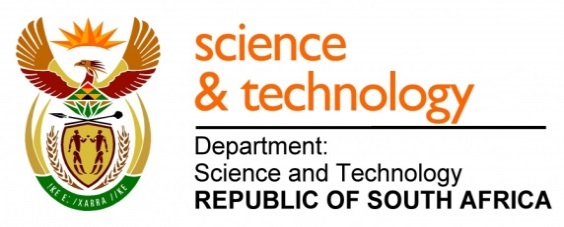 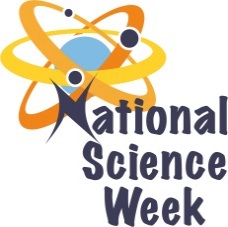 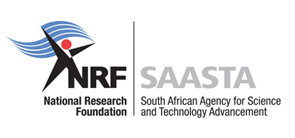 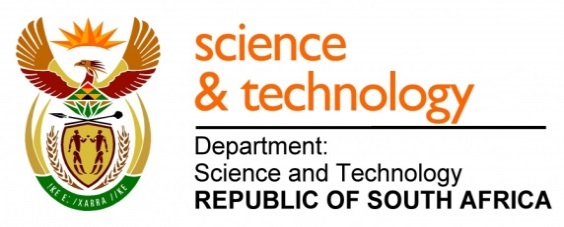 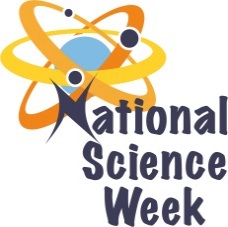 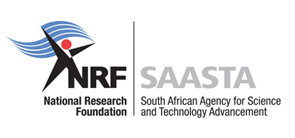 ORGANISATION NAME: 	ORGANISATION NAME: 	ORGANISATION NAME: 	ORGANISATION NAME: 	>ArcelorMittal Science Centre>ArcelorMittal Science Centre>ArcelorMittal Science Centre>ArcelorMittal Science Centre>ArcelorMittal Science Centre>ArcelorMittal Science CentreCONNECT WITH US ONLINECONNECT WITH US ONLINECONNECT WITH US ONLINETwitter: Twitter: >@ArcelorMittalSC; @ArcelorMittal_S and @DMotsapi>@ArcelorMittalSC; @ArcelorMittal_S and @DMotsapi>@ArcelorMittalSC; @ArcelorMittal_S and @DMotsapi>@ArcelorMittalSC; @ArcelorMittal_S and @DMotsapi>@ArcelorMittalSC; @ArcelorMittal_S and @DMotsapiCONNECT WITH US ONLINECONNECT WITH US ONLINECONNECT WITH US ONLINEFacebook:Facebook:ArcelorMittal Science Centre and ArcelorMittal South AfricaArcelorMittal Science Centre and ArcelorMittal South AfricaArcelorMittal Science Centre and ArcelorMittal South AfricaArcelorMittal Science Centre and ArcelorMittal South AfricaArcelorMittal Science Centre and ArcelorMittal South AfricaCONNECT WITH US ONLINECONNECT WITH US ONLINECONNECT WITH US ONLINEWebsite: Website: www.ArcelorMittal.com/sciencecentre www.ArcelorMittal.com/sciencecentre www.ArcelorMittal.com/sciencecentre www.ArcelorMittal.com/sciencecentre www.ArcelorMittal.com/sciencecentre DATE OF ACTIVITYDISTRICT WHERE ACTIVITY BEING HELDVENUE WHERE ACTIVITY IS TAKING PLACEACTIVITIES (Provide a short description of the activity)ACTIVITIES (Provide a short description of the activity)ACTIVITIES (Provide a short description of the activity)TARGET AUDIENCETIMESLOTCONTACT PERSONEMAIL ADDRESSPHONE NUMBERBOOKING REQUIRED(YES OR NO)07-11/08/2017SedibengA 1ESKOMAttendees will gain information on alternative energy sources in South AfricaAttendees will be educated on how to save electricity Acquire information on bursary requirementsLearn about various career fieldsESKOMAttendees will gain information on alternative energy sources in South AfricaAttendees will be educated on how to save electricity Acquire information on bursary requirementsLearn about various career fieldsESKOMAttendees will gain information on alternative energy sources in South AfricaAttendees will be educated on how to save electricity Acquire information on bursary requirementsLearn about various career fieldsAll8:30 – 15:30Brigitte Morais – Project coordinator moraisb@eskom.com 011 800 4185No07-11/08/2017SedibengA 2SAWSFacilitators will give presentations on climatology and the latest technologies used in weather forecastingSAWSFacilitators will give presentations on climatology and the latest technologies used in weather forecastingSAWSFacilitators will give presentations on climatology and the latest technologies used in weather forecastingAll8:30 – 15:30Thami Tabata, thamo.taba@weathersa.co.za, (012) 367 6028No07-11/08/2017SedibengA 3Environmental Affair (Emfuleni)Attendees will learn more on the importance of air quality and how monitoredEnvironmental Affair (Emfuleni)Attendees will learn more on the importance of air quality and how monitoredEnvironmental Affair (Emfuleni)Attendees will learn more on the importance of air quality and how monitoredAll8:30 – 15:30Aseef Ahmed Tel: (016) 930 5448Email: AseefA@emfuleni.gov.zaNo07-11/08/2017SedibengA 4Clinix HospitalGive insight of what happens inside the hospital. An overview the hospital has in order to improve the quality of life of people.Clinix HospitalGive insight of what happens inside the hospital. An overview the hospital has in order to improve the quality of life of people.Clinix HospitalGive insight of what happens inside the hospital. An overview the hospital has in order to improve the quality of life of people.All8:30 – 15:30Mphumzi Mdondolo079 270 9522(016) 420 3027mphumzimdondolo@gmail.comNo07-11/08/2017Sedibeng A 5CSIRAttendees will be encouraged to be creativity by becoming innovative whilst gaining knowledge about current developments in technologyCSIRAttendees will be encouraged to be creativity by becoming innovative whilst gaining knowledge about current developments in technologyCSIRAttendees will be encouraged to be creativity by becoming innovative whilst gaining knowledge about current developments in technologyAll8:30 – 15:30Masilo Kgatle012 841 36500718805369/ 0711005493mkgatle@csir.co.za No07-11/08/2017SedibengB 2Coding - AMSCCode Conquest is a free coding guide for beginners. Learn all about coding, compare and select training, take free tutorials and learn a ton moreCoding - AMSCCode Conquest is a free coding guide for beginners. Learn all about coding, compare and select training, take free tutorials and learn a ton moreCoding - AMSCCode Conquest is a free coding guide for beginners. Learn all about coding, compare and select training, take free tutorials and learn a ton moreLearners8:30 – 15:30Bhekani Mathebula and Treasure MashigoLirabhex@yahoo.com/ treasure@amsasciencecentre.co.zaYes07-11/08/2017SedibengB 3CompTIAAdvancing  the global interests of IT professionals and IT channel organizations Enable people to be more successful with industry-leading IT certifications and IT business credentials, IT education, resourcesCompTIAAdvancing  the global interests of IT professionals and IT channel organizations Enable people to be more successful with industry-leading IT certifications and IT business credentials, IT education, resourcesCompTIAAdvancing  the global interests of IT professionals and IT channel organizations Enable people to be more successful with industry-leading IT certifications and IT business credentials, IT education, resourcesAll8:30 – 15:30Grace SikhosanaManager – Capp Academy0840992524gsikhosana@compatia.orgNo07-11/08/2017SedibengB 4VUTFacilitators from ICBT will give presentations about bio-fuels and aromatic massage oils as well as conduct science shows and showcasing exhibits.Facilitators from TTI will give presentations about their current innovative projectsVUTFacilitators from ICBT will give presentations about bio-fuels and aromatic massage oils as well as conduct science shows and showcasing exhibits.Facilitators from TTI will give presentations about their current innovative projectsVUTFacilitators from ICBT will give presentations about bio-fuels and aromatic massage oils as well as conduct science shows and showcasing exhibits.Facilitators from TTI will give presentations about their current innovative projectsAll8:30 – 15:30ICBT, Physics Department - 016 950 9761TTI, joe@vut.ac.za,  016 930 5015/5008 – 083 626 7351No07-11/08/2017SedibengC 1GeekulchaA look into the vibrant environment of technology.Innovation and Creativity to develop skills and boost socio economic status.GeekulchaA look into the vibrant environment of technology.Innovation and Creativity to develop skills and boost socio economic status.GeekulchaA look into the vibrant environment of technology.Innovation and Creativity to develop skills and boost socio economic status.All8:30 – 15:30Tiyani Nghoyama  -Lead developer : Electronics0790689022tiyani@geekulcha.comNo07-11/08/2017SedibengC 2Mathematics Makes a DifferenceMaths is MADPresenter will demystify the idea of mathematics being difficultAudience will engage in different mathematical stories, exhibitions and practical componentsAudience will understand the use of mathematics in everyday life and in natureAudience will then answer the question; “WHY SHOULD EVERYONE APPRECIATE MATHEMATICS.”Mathematics Makes a DifferenceMaths is MADPresenter will demystify the idea of mathematics being difficultAudience will engage in different mathematical stories, exhibitions and practical componentsAudience will understand the use of mathematics in everyday life and in natureAudience will then answer the question; “WHY SHOULD EVERYONE APPRECIATE MATHEMATICS.”Mathematics Makes a DifferenceMaths is MADPresenter will demystify the idea of mathematics being difficultAudience will engage in different mathematical stories, exhibitions and practical componentsAudience will understand the use of mathematics in everyday life and in natureAudience will then answer the question; “WHY SHOULD EVERYONE APPRECIATE MATHEMATICS.”All8:30 – 15:30Khuliso Makungo 0169880507khumbelom@webmail.co.za No07-11/08/2017SedibengC 3aArcelorMittal South AfricaAttendees will be informed about the career fields in steel manufacturing Attendees will be educated about the process of steel manufacturing Attendees will be informed on the CSI projects run by Arcelor MittalResearch projects conducted at Arcelor MittalArcelorMittal South AfricaAttendees will be informed about the career fields in steel manufacturing Attendees will be educated about the process of steel manufacturing Attendees will be informed on the CSI projects run by Arcelor MittalResearch projects conducted at Arcelor MittalArcelorMittal South AfricaAttendees will be informed about the career fields in steel manufacturing Attendees will be educated about the process of steel manufacturing Attendees will be informed on the CSI projects run by Arcelor MittalResearch projects conducted at Arcelor MittalGrade 9 – 12 and Community Members8:30 – 15:30Charlotte Mthinkhulucharlotte.mthimkulu@arcelormittal .com  0168892320No07-11/08/2017SedibengD 1Rand WaterThe importance of using water sparingly.Health and waterWater sustainabilityRand WaterThe importance of using water sparingly.Health and waterWater sustainabilityRand WaterThe importance of using water sparingly.Health and waterWater sustainabilityAll8:30 – 15:30Sizwe Mndawe  smndawe@randwater.co.za011 682 019mphoman@randwater.co.zaFaith Chaukefchauke@randwater.co.za No07-11/08/2017SedibengD 2AMSC – Life Begins as a CellAudience will have a broader understanding of life science Audience will be engaged in a DNA extraction workshopTeachers will be exposed to the South African DNA ProjectAMSC – Life Begins as a CellAudience will have a broader understanding of life science Audience will be engaged in a DNA extraction workshopTeachers will be exposed to the South African DNA ProjectAMSC – Life Begins as a CellAudience will have a broader understanding of life science Audience will be engaged in a DNA extraction workshopTeachers will be exposed to the South African DNA ProjectAll8:30 – 15:30Ernest Mosiane0169880507ernest@amsasciencecentre.co.zaNo07-11/08/2017SedibengD 3SciFUN – For The Love of ScienceGenerate the Appreciation of science as a subject for the Sedibeng publicDevelop the interest in younger learnersPlay games that are science basedSciFUN – For The Love of ScienceGenerate the Appreciation of science as a subject for the Sedibeng publicDevelop the interest in younger learnersPlay games that are science basedSciFUN – For The Love of ScienceGenerate the Appreciation of science as a subject for the Sedibeng publicDevelop the interest in younger learnersPlay games that are science basedAll8:30 – 15:30Mzwandile Maphanga and Lawrence Mutwautshila0169880507mzwandile@amsasciencecentre.co.zalawrence@amsasciencecentre.co.za07-11/08/2017SedibengD 4Afrobot – AMSC VersionLearners will develop and moving robot Learners will be able to draw a simple circuit boardAfrobot will help stimulate the need at the grassroots level, entrepreneurial risk-taking in learners engineering, science and manufacturing skills.Afrobot – AMSC VersionLearners will develop and moving robot Learners will be able to draw a simple circuit boardAfrobot will help stimulate the need at the grassroots level, entrepreneurial risk-taking in learners engineering, science and manufacturing skills.Afrobot – AMSC VersionLearners will develop and moving robot Learners will be able to draw a simple circuit boardAfrobot will help stimulate the need at the grassroots level, entrepreneurial risk-taking in learners engineering, science and manufacturing skills.Learners8:30 – 15:30David Mavuso07250598800169880507bafana@amsasciencecentre.co.zaNo09/08/2017SedibengExhibition AreaWomen in Science ProgrammeWomen in Science ProgrammeWomen in Science ProgrammeFemale Learners and Community09:00 – 13:00Oritonda Tshamaano0169880507otshamaano@yahoo.comYes10/08/2017SANSAVISIT TO SANSA and HARTRAOVISIT TO SANSA and HARTRAOVISIT TO SANSA and HARTRAOCommunity8:30 – 16:00Dan Matsapola 012 844 0380No (invite only)11/08/2017SedibengArcelorMittal South Africa - VanderbijlparkVISIT TO ARCELORMITTAL SOUTH AFRICAVISIT TO ARCELORMITTAL SOUTH AFRICAVISIT TO ARCELORMITTAL SOUTH AFRICACommunity8:30 – 14:00Daniel Motsapi0736145127daniel@amsasciencecentre.co.za No (invite only)